Art Planning Matrix                               Upper School                            2023-2024             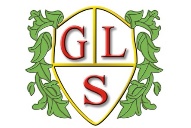 